教育部112年度大專校院學校衛生工作績優人員具體事蹟介紹績優衛生保健組長（3位）績優衛生保健組長（3位）國立中央大學	吳炤民	衛生保健組長國立中央大學	吳炤民	衛生保健組長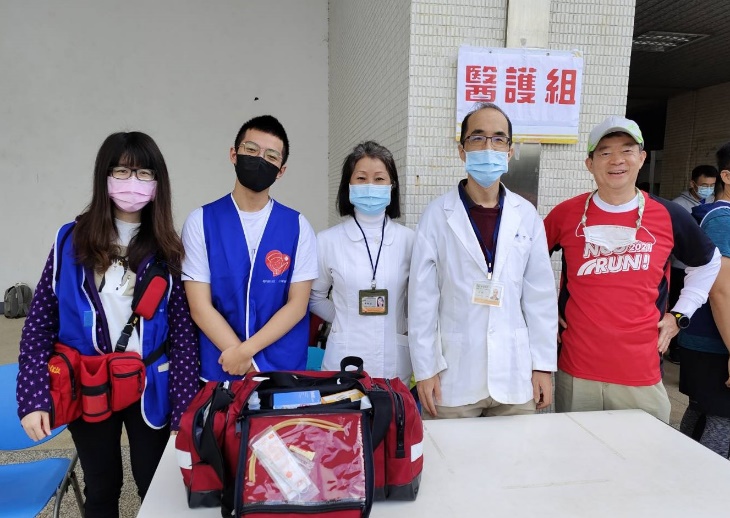 推動無菸校園政策，落實辦理菸害防制教育、戒菸班等，均有優良績效。積極持續辦理教職員工生CPR訓練，結合校內人事室組訓校內急救種子教練，並與鄰近醫院、獅子會、消防隊等推廣急救安全教育，不遺餘力。新冠肺炎流行期間，督導及整合校內外資源，落實校園防疫工作，獲得肯定。廣設校園自動血壓機，建置健康雲，便於師生自我照顧健康。中原大學	林蕙怡	衛生保健組長中原大學	林蕙怡	衛生保健組長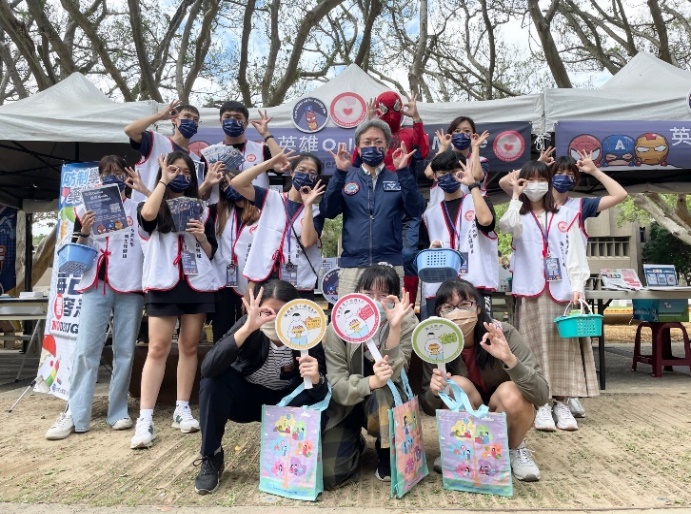 結合大一體育必修課程，邀請體育老師講授緊急傷病預防與處理，使校園事故傷害量近5年下降比率達82%；製作雙語化緊急傷病衛教單張海報，與社區藥局診所結盟，建立作業流程及轉診制度，營造安全友善健康生活環境。整合校內外資源，結合巧推概念，創新健康促進活動設計內容與效率，由每場次活動參與200人增加至2,000人，獲得好評。COVID-19期間，無論防疫物質及相關整備、防疫部署，均能精準調整，協調帶領同仁度過疫情衝擊。國立臺灣科技大學	侍筱鳳	衛生保健組長國立臺灣科技大學	侍筱鳳	衛生保健組長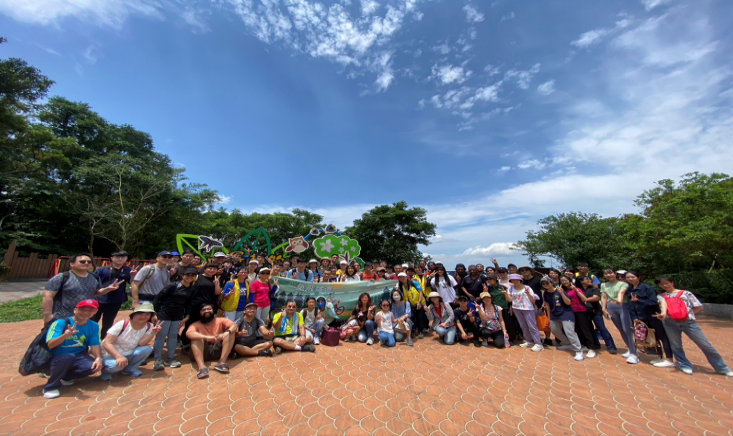 獲選為111年度健康促進績優學校、性教育(含愛滋防治)健康素養執行方案績優學校，各項健康促進議題之推廣均具有創意及深度，值得讚許。規劃執行該校健康促進計畫，辦理健康體位、菸害防制計畫，積極用心。111學年度防疫計畫系列活動學生熱烈參與，計有5,000人次以上參與。結合校外醫療院所、社區健康中心、臺北市衛生行政機關、校內行政單位及教師，辦理健康促進與疾病管制工作。績優學校護理人員（7位）績優學校護理人員（7位）國立高雄科技大學	游金秀	護理師國立高雄科技大學	游金秀	護理師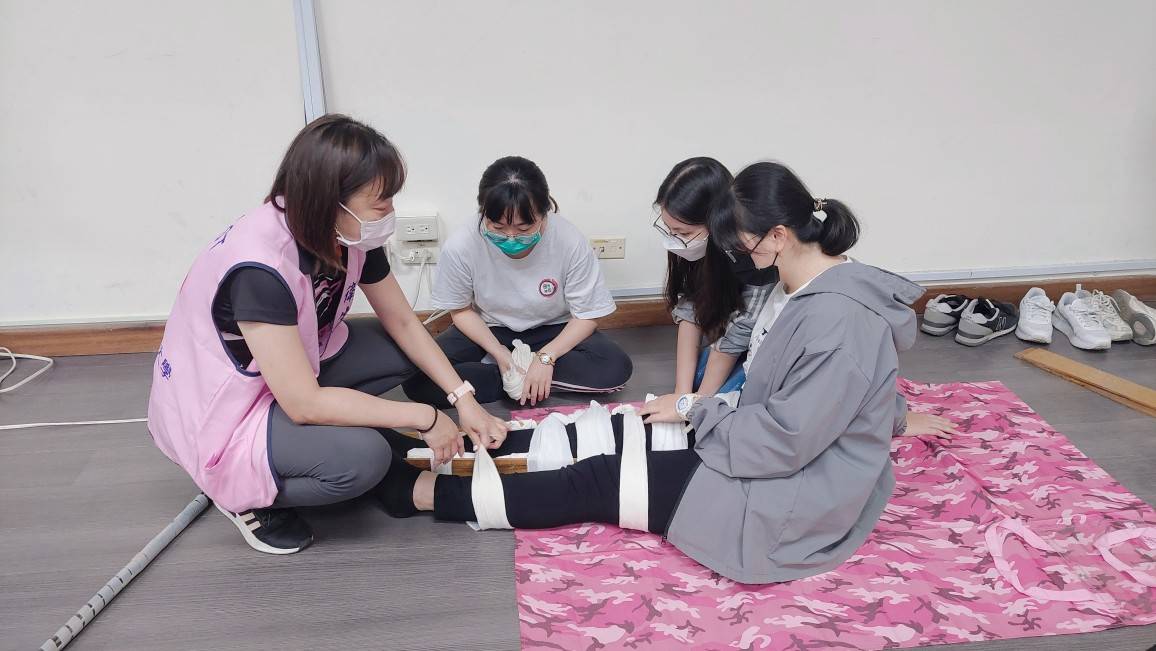 認真負責協助教育部辦理培訓及研習，快速布局防疫策略及措施，落實校園防疫關懷追蹤，及早發現心理健康問題學生，值得稱許。建構系統化的工作模式，如防疫平臺數位化、AED與急救功能檢測數位化、建立醫療耗材用品盤點制度化，有效提高學校衛生護理工作效率，值得肯定。靜宜大學	林麗淑	護理師靜宜大學	林麗淑	護理師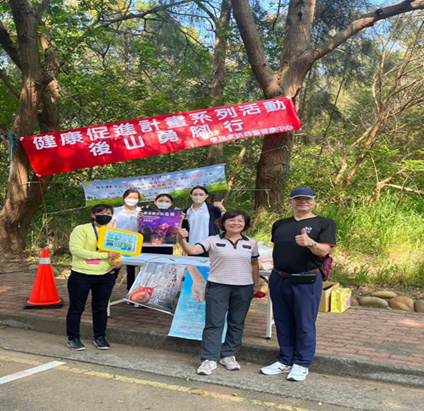 依據學生健康檢查數據設計對應活動或課程，並記錄成效與滿意度調查，負責且用心。鏈結外部資源，與衛生所/衛生局共同合作辨理講座或篩檢，發揮健康促進計畫經營社區關係的精神。國立陽明交通大學	姚正容	護理師國立陽明交通大學	姚正容	護理師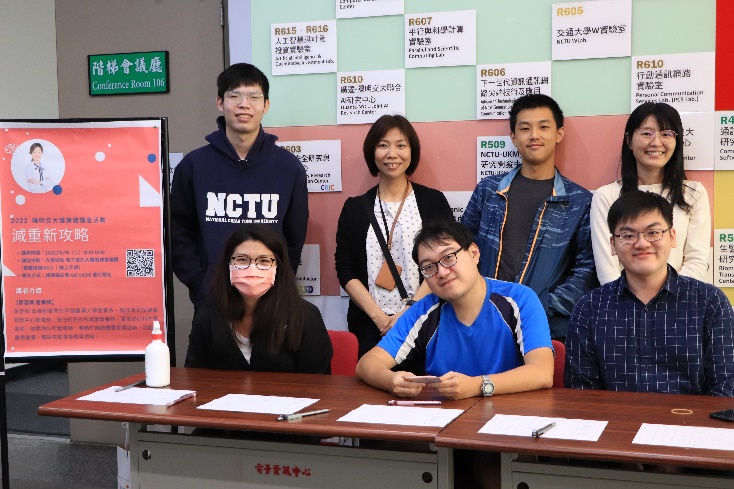 搭配現代AI科技機器人，將翻轉教室導入衛生教育，是難能可貴的創新。跨單位建立合作機制、整合善用現有資源，以及積極爭取外部資源辦理健康促進學校業務，認真負責。南華大學	陳怡婷	護理師南華大學	陳怡婷	護理師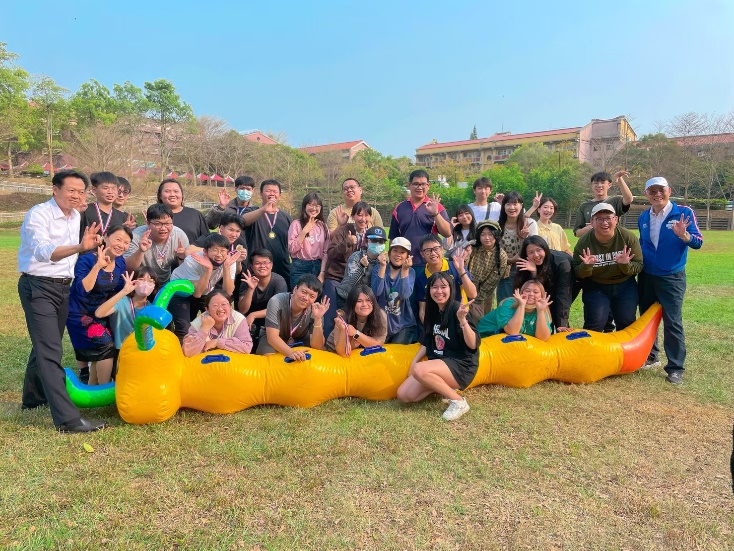 結合校內專業指導教練辦理增肌減脂體位班、設計校園為運動健走步道、協辦推廣蔬食之公益路跑，相當投入健康促進HPS業務，值得肯定。善用多元活動推廣各項議題，如新生檢查、入班宣導等，或試辦免費提供生理用品，讓師生覺察校園月經貧窮議題，符合最新性教育趨勢。國立臺灣師範大學	黃雅玲	護理師國立臺灣師範大學	黃雅玲	護理師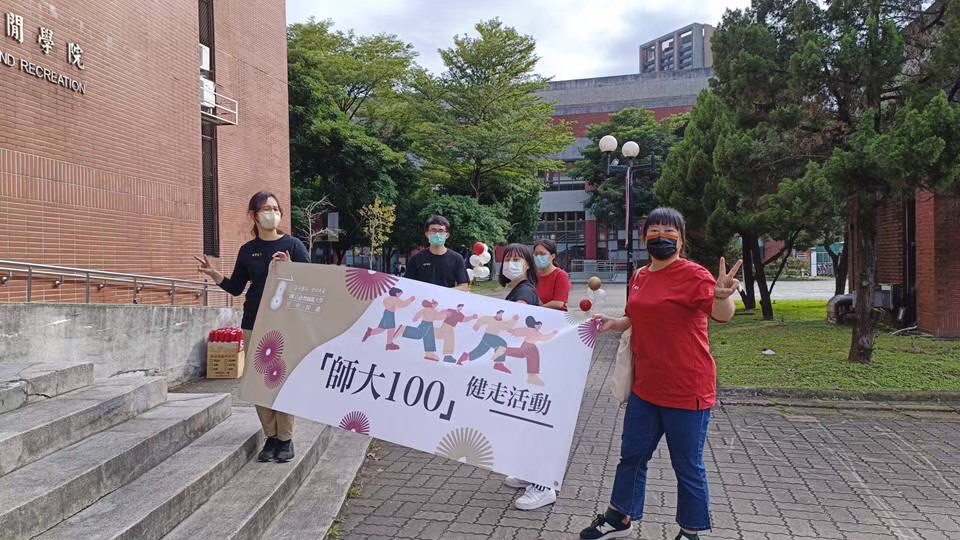 善用資源連結，結合營養師、復健師、芳療師、羅氏廠商等推動「行動健康車」，並能追蹤篩檢異常者的數據，實踐個案管理精神，頗為難得。透過跨單位合作規劃各式健康相關課程，以及利用國立臺灣大學系統(由國立臺灣大學、國立臺灣師範大學、國立臺灣科技大學三所國立大學共同組成)的優勢，推動跨校健康促進活動，值得肯定。國立體育大學	黃慧綺	護理師國立體育大學	黃慧綺	護理師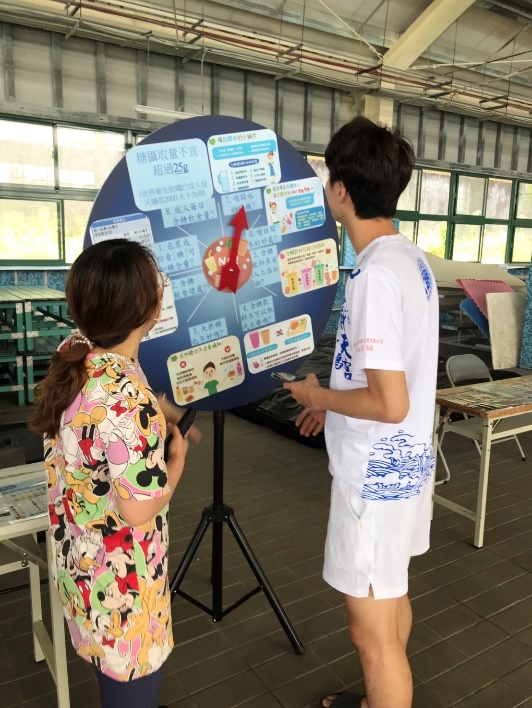 結合環境標語、數位教材等，推動健康促進系列活動，如 「健康體位-隨行秘書APP」，且能收集質性及量性回饋，作為改善參考，頗具創意。認真辦理學校衛生相關講座及宣導，積極投入，值得稱許。國立中正大學	徐郁雯	護理師國立中正大學	徐郁雯	護理師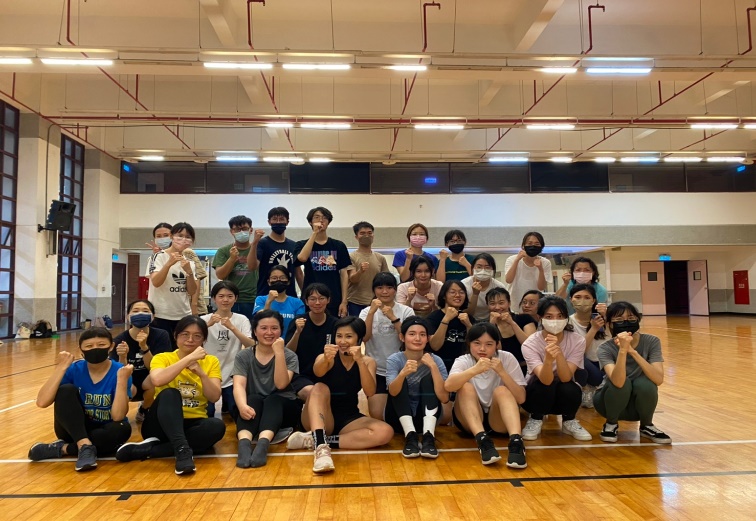 導入社群媒體如IG、FB、Youtube等，搭配互動直播限時動態等方式，將學校衛生議題導入，頗為創新，是健康行銷的良好示例。努力結合各項校內外資源，讓學校衛生活動更為多元，極為用心，且其與跨處室合作的能力，值得肯定。績優學校餐飲衛生督導人員（3位）績優學校餐飲衛生督導人員（3位）嘉南藥理大學	江慧玲	營養師嘉南藥理大學	江慧玲	營養師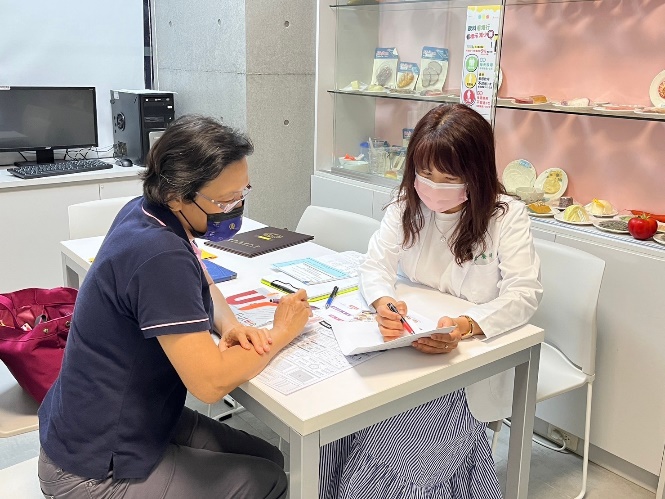 積極營造校園減糖環境:落實餐廳手搖飲完成燈號標示，針對學校5家冷飲店之各項手搖飲，共計510個品項，精算每一品項的含糖量，依據飲品含糖量不同，清楚標示「紅、黃、綠燈」及「每週攝取頻率」，提醒師生慎選含糖飲品。辦理「我型我塑燃脂挑戰賽」增肌減脂活動:透過減重網頁平臺進行體重自主管理，藉由健康積分之任務達成，落實與養成健康行為。共計有1,243人次參加，突破往年參加人次，成功地吸引學員們的興趣。落實餐飲衛生管理:落實櫃位菜單之申請及審核，學校餐飲衛生輔導成績優良，值得肯定。高雄醫學大學	莊蕙苹	護理師高雄醫學大學	莊蕙苹	護理師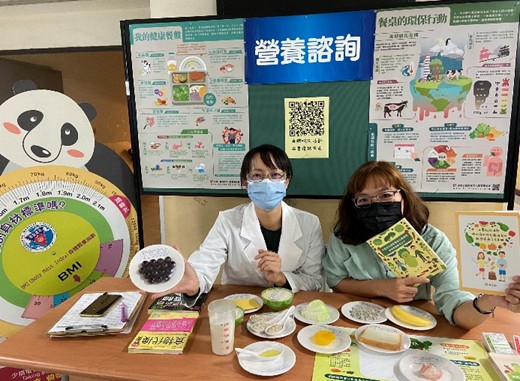 能創新且貼近學生需求，舉辦有趣減塑減碳健康蔬食系列活動。辦理吃蔬菜送水果活動，藉由鼓勵方式讓師生們可以重新重視自己餐盤裡的蔬菜量是否足夠。設置E化餐飲管理審核表，提升管理成效，成效卓越。國立高雄師範大學	孫嘉華	技士國立高雄師範大學	孫嘉華	技士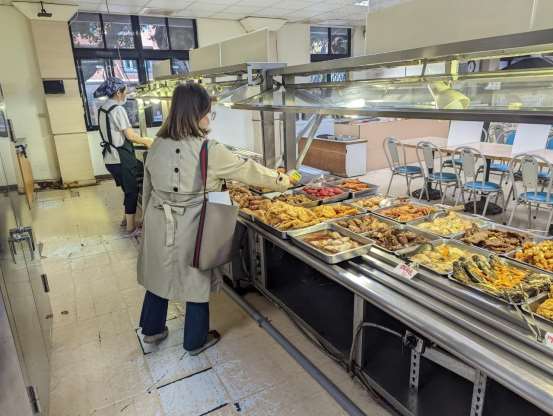 協調餐飲廠商配合系所師生上課時間，延長供餐時間。勇於承擔責任，對所負責餐飲廠商與廚工，進行有效指導，並提出建設性意見，值得稱許。針對特殊突發之餐飲事件，能快速調查與確認問題，並追蹤具體結果，有效改進，值得鼓勵。